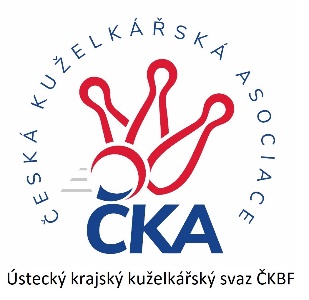         Z P R A V O D A J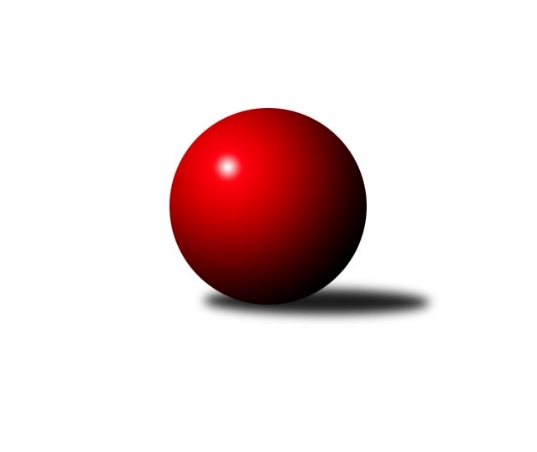 Č.9Ročník 2021/2022	27.11.2021Nejlepšího výkonu v tomto kole: 2531 dosáhlo družstvo: TJ Lokomotiva Ústí n. L. CKrajský přebor Ústeckého kraje 2021/2022Výsledky 9. kolaSouhrnný přehled výsledků:SKK Bílina	- TJ VTŽ Chomutov B	3.5:4.5	2371:2388	7.0:5.0	26.11.Sokol Ústí nad Labem	- SK Verneřice B	5:3	2367:2250	8.0:4.0	27.11.KO Česká Kamenice	- TJ Lokomotiva Žatec	7:1	2486:2364	8.0:4.0	27.11.Sokol Spořice	- SKK Podbořany B	6:2	2409:2272	9.0:3.0	27.11.TJ Teplice Letná B	- TJ Lokomotiva Ústí n. L. C	0:8	2383:2531	3.0:9.0	27.11.Tabulka družstev:	1.	KO Česká Kamenice	8	6	2	0	48.0 : 16.0 	61.0 : 35.0 	 2481	14	2.	Sokol Spořice	8	5	1	2	40.0 : 24.0 	59.5 : 36.5 	 2413	11	3.	SKK Bílina	10	5	1	4	41.5 : 38.5 	64.0 : 56.0 	 2432	11	4.	TJ Teplice Letná B	8	5	0	3	35.0 : 29.0 	49.5 : 46.5 	 2499	10	5.	TJ VTŽ Chomutov B	8	5	0	3	33.5 : 30.5 	46.5 : 49.5 	 2359	10	6.	TJ Elektrárny Kadaň B	8	4	0	4	34.5 : 29.5 	49.0 : 47.0 	 2402	8	7.	TJ Lokomotiva Ústí n. L. C	8	4	0	4	33.5 : 30.5 	48.0 : 48.0 	 2398	8	8.	SKK Podbořany B	8	4	0	4	29.0 : 35.0 	47.0 : 49.0 	 2383	8	9.	Sokol Ústí nad Labem	9	4	0	5	34.5 : 37.5 	54.0 : 54.0 	 2439	8	10.	TJ Lokomotiva Žatec	8	2	0	6	24.5 : 39.5 	42.5 : 53.5 	 2410	4	11.	SK Verneřice B	9	0	0	9	14.0 : 58.0 	31.0 : 77.0 	 2229	0Podrobné výsledky kola:	 SKK Bílina	2371	3.5:4.5	2388	TJ VTŽ Chomutov B	Jiří Pavelka	 	 201 	 184 		385 	 1:1 	 383 	 	185 	 198		Stanislav Novák	Pavlína Černíková	 	 195 	 183 		378 	 0:2 	 432 	 	203 	 229		Zbyněk Vytiska	Martin Čecho	 	 166 	 212 		378 	 1:1 	 378 	 	189 	 189		Milan Šmejkal	Jana Černíková	 	 212 	 208 		420 	 2:0 	 401 	 	200 	 201		Rudolf Tesařík	Zdeněk Vítr	 	 208 	 211 		419 	 2:0 	 394 	 	200 	 194		Ondřej Šmíd	Jitka Šálková	 	 165 	 226 		391 	 1:1 	 400 	 	210 	 190		Filip Prokešrozhodčí: Zdeněk VítrNejlepší výkon utkání: 432 - Zbyněk Vytiska	 Sokol Ústí nad Labem	2367	5:3	2250	SK Verneřice B	Josef Málek	 	 196 	 219 		415 	 2:0 	 374 	 	191 	 183		Daniel Žemlička	Petr Kunt ml.	 	 217 	 198 		415 	 2:0 	 321 	 	158 	 163		Hana Machová	Petr Bílek	 	 202 	 203 		405 	 2:0 	 339 	 	192 	 147		Miroslav Zítka	Petr Kuneš	 	 166 	 213 		379 	 1:1 	 400 	 	208 	 192		Pavlína Sekyrová	Milan Schoř	 	 183 	 184 		367 	 1:1 	 373 	 	213 	 160		Ladislav Moravec	Petr Kunt st.	 	 190 	 196 		386 	 0:2 	 443 	 	216 	 227		Lukáš Zítkarozhodčí: Schoř MilanNejlepší výkon utkání: 443 - Lukáš Zítka	 KO Česká Kamenice	2486	7:1	2364	TJ Lokomotiva Žatec	Karel Kühnel	 	 207 	 228 		435 	 2:0 	 378 	 	185 	 193		Jiří Jarolím	Karel Beran	 	 216 	 209 		425 	 2:0 	 383 	 	193 	 190		Zdeněk Ptáček ml.	Jan Chvátal	 	 212 	 169 		381 	 1:1 	 370 	 	192 	 178		Šárka Uhlíková	David Chýlek	 	 195 	 194 		389 	 1:1 	 390 	 	189 	 201		Iveta Ptáčková	Miloš Martínek	 	 221 	 210 		431 	 1:1 	 429 	 	208 	 221		Zdeněk Ptáček st.	Tomáš Malec	 	 216 	 209 		425 	 1:1 	 414 	 	191 	 223		Lubomír Ptáčekrozhodčí: Tomáš MalecNejlepší výkon utkání: 435 - Karel Kühnel	 Sokol Spořice	2409	6:2	2272	SKK Podbořany B	Petr Andres	 	 197 	 198 		395 	 2:0 	 350 	 	185 	 165		Vladislav Krusman	Milan Černý	 	 176 	 161 		337 	 0:2 	 388 	 	185 	 203		Nela Šuterová	Jiří Wetzler	 	 195 	 195 		390 	 1:1 	 394 	 	188 	 206		Ladislav Mandinec	Horst Schmiedl	 	 177 	 213 		390 	 2:0 	 371 	 	173 	 198		Kryštof Turek	Štefan Kutěra	 	 215 	 224 		439 	 2:0 	 432 	 	211 	 221		Kamil Srkal	Oldřich Lukšík st.	 	 217 	 241 		458 	 2:0 	 337 	 	159 	 178		Radek Goldšmídrozhodčí: Štefan KutěraNejlepší výkon utkání: 458 - Oldřich Lukšík st.	 TJ Teplice Letná B	2383	0:8	2531	TJ Lokomotiva Ústí n. L. C	David Bouša	 	 225 	 231 		456 	 1:1 	 459 	 	234 	 225		Zdeněk Rauner	Jan Brhlík st.	 	 196 	 193 		389 	 0:2 	 424 	 	207 	 217		Alexandr Moróc	Michal Horňák	 	 187 	 187 		374 	 1:1 	 383 	 	156 	 227		Zdenek Ramajzl	Jaroslav Filip	 	 179 	 183 		362 	 0:2 	 421 	 	200 	 221		Zuzana Tiličková	Karel Bouša	 	 219 	 200 		419 	 0:2 	 456 	 	236 	 220		Jan Zeman	Jindřich Formánek	 	 175 	 208 		383 	 1:1 	 388 	 	201 	 187		Jitka Sottnerovározhodčí: Jaroslav FilipNejlepší výkon utkání: 459 - Zdeněk RaunerPořadí jednotlivců:	jméno hráče	družstvo	celkem	plné	dorážka	chyby	poměr kuž.	Maximum	1.	Jan Zeman 	TJ Lokomotiva Ústí n. L. C	448.00	303.1	144.9	3.1	4/6	(460)	2.	Zdeněk Rauner 	TJ Lokomotiva Ústí n. L. C	434.27	299.7	134.5	5.5	5/6	(472)	3.	Tomáš Malec 	KO Česká Kamenice	431.22	297.8	133.4	6.7	3/3	(448)	4.	Karel Bouša 	TJ Teplice Letná B	428.15	301.8	126.4	7.5	4/4	(467)	5.	David Bouša 	TJ Teplice Letná B	426.25	301.5	124.8	7.3	4/4	(456)	6.	Lubomír Ptáček 	TJ Lokomotiva Žatec	425.93	291.5	134.5	6.7	5/6	(473)	7.	Jan Ambra 	TJ Elektrárny Kadaň B	424.00	280.6	143.4	4.2	5/7	(460)	8.	Josef Jiřinský 	TJ Teplice Letná B	423.78	299.6	124.2	6.6	3/4	(439)	9.	Zdeněk Vítr 	SKK Bílina	422.80	288.8	134.0	6.4	5/6	(452)	10.	Josef Málek 	Sokol Ústí nad Labem	422.42	292.8	129.7	5.9	4/5	(436)	11.	Lukáš Uhlíř 	SKK Bílina	422.10	294.3	127.9	5.6	5/6	(465)	12.	Miloš Martínek 	KO Česká Kamenice	421.80	292.2	129.6	9.7	3/3	(453)	13.	Zdeněk Ptáček  st.	TJ Lokomotiva Žatec	420.89	295.6	125.3	5.2	6/6	(432)	14.	Martin Čecho 	SKK Bílina	419.50	295.0	124.5	6.7	4/6	(443)	15.	Rudolf Březina 	TJ Teplice Letná B	419.13	291.9	127.3	7.4	4/4	(455)	16.	Tomáš Čecháček 	TJ Teplice Letná B	419.06	292.6	126.4	7.0	4/4	(474)	17.	Barbora Ambrová 	TJ Elektrárny Kadaň B	418.14	290.1	128.1	5.3	7/7	(465)	18.	Petr Andres 	Sokol Spořice	417.70	290.5	127.2	8.6	5/5	(466)	19.	Petr Kunt  ml.	Sokol Ústí nad Labem	417.68	286.8	130.8	8.5	5/5	(474)	20.	Petr Šmelhaus 	KO Česká Kamenice	417.33	292.0	125.3	8.1	3/3	(428)	21.	Kamil Srkal 	SKK Podbořany B	416.00	284.3	131.8	5.5	4/5	(455)	22.	Petr Staněk 	Sokol Ústí nad Labem	414.80	285.6	129.3	5.8	5/5	(464)	23.	Lukáš Zítka 	SK Verneřice B	414.68	286.6	128.0	9.7	5/5	(443)	24.	Štefan Kutěra 	Sokol Spořice	412.30	290.6	121.8	6.8	5/5	(449)	25.	Marcela Bořutová 	TJ Lokomotiva Ústí n. L. C	410.88	284.8	126.1	6.0	4/6	(431)	26.	Jindřich Formánek 	TJ Teplice Letná B	409.30	288.6	120.7	9.7	4/4	(432)	27.	Oldřich Lukšík  st.	Sokol Spořice	409.25	278.8	130.5	5.1	4/5	(458)	28.	Karel Kühnel 	KO Česká Kamenice	409.22	291.2	118.0	7.2	3/3	(436)	29.	Václav Tajbl  st.	TJ Lokomotiva Žatec	409.00	292.8	116.3	8.3	4/6	(428)	30.	Zbyněk Vytiska 	TJ VTŽ Chomutov B	408.60	281.4	127.2	8.8	5/5	(432)	31.	David Chýlek 	KO Česká Kamenice	407.11	281.3	125.8	10.1	3/3	(436)	32.	Robert Ambra 	TJ Elektrárny Kadaň B	405.93	288.1	117.9	8.5	7/7	(430)	33.	Karel Beran 	KO Česká Kamenice	405.67	281.1	124.6	6.8	2/3	(433)	34.	Petr Kunt  st.	Sokol Ústí nad Labem	404.38	279.4	125.0	8.9	4/5	(443)	35.	Leona Radová 	TJ VTŽ Chomutov B	403.88	282.9	121.0	7.6	4/5	(436)	36.	Jitka Šálková 	SKK Bílina	403.78	284.2	119.6	7.5	6/6	(439)	37.	Iveta Ptáčková 	TJ Lokomotiva Žatec	403.39	286.8	116.6	8.9	6/6	(435)	38.	Martin Vích 	SKK Bílina	402.33	280.2	122.2	7.6	6/6	(443)	39.	Ondřej Šmíd 	TJ VTŽ Chomutov B	402.13	283.1	119.0	9.5	4/5	(452)	40.	Petr Kuneš 	Sokol Ústí nad Labem	400.13	284.3	115.9	10.4	4/5	(419)	41.	Zuzana Tiličková 	TJ Lokomotiva Ústí n. L. C	399.40	284.7	114.7	10.2	5/6	(429)	42.	Radek Goldšmíd 	SKK Podbořany B	398.35	281.5	116.9	7.5	5/5	(452)	43.	Václav Kordulík 	Sokol Spořice	397.67	273.8	123.9	6.8	4/5	(443)	44.	Antonín Onderka 	TJ Elektrárny Kadaň B	396.20	278.6	117.6	5.6	5/7	(434)	45.	Jan Chvátal 	KO Česká Kamenice	396.17	282.7	113.5	9.7	2/3	(419)	46.	Zdeněk Ptáček  ml.	TJ Lokomotiva Žatec	395.50	280.4	115.1	9.0	4/6	(421)	47.	Miroslav Zítka 	SK Verneřice B	393.27	273.3	119.9	8.9	5/5	(447)	48.	Šárka Uhlíková 	TJ Lokomotiva Žatec	392.50	281.5	111.0	8.5	4/6	(421)	49.	Jiří Pavelka 	SKK Bílina	391.27	272.9	118.4	8.6	6/6	(418)	50.	Pavlína Sekyrová 	SK Verneřice B	390.56	283.0	107.6	8.2	5/5	(415)	51.	Horst Schmiedl 	Sokol Spořice	390.40	278.0	112.5	10.7	5/5	(434)	52.	Kateřina Ambrová 	TJ Elektrárny Kadaň B	388.29	278.6	109.7	9.6	7/7	(418)	53.	Vladislav Krusman 	SKK Podbořany B	387.33	281.9	105.5	10.9	5/5	(449)	54.	Monika Radová 	TJ VTŽ Chomutov B	386.56	277.6	109.0	9.8	4/5	(411)	55.	Milan Šmejkal 	TJ VTŽ Chomutov B	385.75	277.4	108.3	11.6	4/5	(402)	56.	Nataša Triščová 	TJ Elektrárny Kadaň B	385.33	279.0	106.3	12.7	6/7	(423)	57.	Jiří Jarolím 	TJ Lokomotiva Žatec	385.30	277.7	107.6	12.0	5/6	(417)	58.	Josef Šíma 	SKK Bílina	385.13	273.4	111.8	9.4	4/6	(409)	59.	Jindřich Wolf 	Sokol Ústí nad Labem	384.90	271.8	113.1	10.4	5/5	(411)	60.	Filip Prokeš 	TJ VTŽ Chomutov B	384.00	283.8	100.3	13.3	4/5	(430)	61.	Vlastimil Heryšer 	SKK Podbořany B	383.00	273.8	109.3	8.5	4/5	(414)	62.	Zdenek Ramajzl 	TJ Lokomotiva Ústí n. L. C	379.61	270.9	108.7	13.6	6/6	(408)	63.	Jiří Wetzler 	Sokol Spořice	379.20	277.8	101.4	11.6	5/5	(398)	64.	Stanislav Novák 	TJ VTŽ Chomutov B	376.75	272.3	104.5	12.0	4/5	(400)	65.	Ladislav Moravec 	SK Verneřice B	375.20	266.1	109.2	11.9	5/5	(404)	66.	Alexandr Moróc 	TJ Lokomotiva Ústí n. L. C	369.63	258.1	111.5	13.8	4/6	(424)	67.	Hana Machová 	SK Verneřice B	335.58	256.2	79.4	19.6	4/5	(370)		Bára Zemanová 	SKK Podbořany B	454.00	306.8	147.3	7.5	1/5	(476)		Pavel Stupka 	SKK Podbořany B	436.67	296.7	140.0	4.0	3/5	(441)		Petr Bílek 	Sokol Ústí nad Labem	434.00	291.0	143.0	3.5	2/5	(446)		Lenka Nováková 	TJ VTŽ Chomutov B	424.50	287.0	137.5	3.5	1/5	(431)		Jitka Jindrová 	Sokol Spořice	421.25	283.8	137.5	4.5	2/5	(447)		Jana Černíková 	SKK Bílina	420.00	288.0	132.0	6.0	1/6	(420)		Jan Čermák 	TJ Lokomotiva Žatec	420.00	297.0	123.0	12.0	1/6	(420)		Pavel Nováček 	Sokol Ústí nad Labem	411.00	295.0	116.0	10.0	1/5	(411)		Nela Šuterová 	SKK Podbořany B	409.78	278.9	130.9	5.6	3/5	(444)		Martin Pokorný 	TJ Teplice Letná B	406.00	279.0	127.0	9.0	1/4	(406)		Jaroslav Seifert 	TJ Elektrárny Kadaň B	403.00	274.0	129.0	4.0	1/7	(403)		Michal Baša 	SKK Podbořany B	401.00	296.0	105.0	14.0	1/5	(401)		Slavomír Suchý 	TJ Lokomotiva Ústí n. L. C	398.00	276.7	121.3	7.7	3/6	(428)		Milan Schoř 	Sokol Ústí nad Labem	397.00	281.0	116.0	6.5	1/5	(427)		Jitka Sottnerová 	TJ Lokomotiva Ústí n. L. C	392.00	291.0	101.0	12.0	2/6	(396)		Ladislav Elis  st.	SK Verneřice B	391.00	288.5	102.5	9.0	2/5	(396)		Jaroslav Vorlický 	TJ Lokomotiva Ústí n. L. C	390.67	276.0	114.7	10.0	3/6	(421)		Kryštof Turek 	SKK Podbořany B	389.83	274.5	115.3	7.2	3/5	(406)		Rudolf Tesařík 	TJ VTŽ Chomutov B	389.75	281.8	108.0	13.3	2/5	(401)		Jan Brhlík  st.	TJ Teplice Letná B	389.00	282.0	107.0	10.0	1/4	(389)		Zdeněk Hošek 	TJ Elektrárny Kadaň B	387.25	283.3	104.0	12.3	4/7	(408)		Zdeněk Novák 	TJ VTŽ Chomutov B	387.00	273.0	114.0	6.0	1/5	(387)		Daniel Žemlička 	SK Verneřice B	386.47	272.9	113.5	9.7	3/5	(409)		Zdeněk Ausbuher 	SKK Podbořany B	385.00	298.0	87.0	16.0	1/5	(385)		Jitka Váňová 	TJ VTŽ Chomutov B	380.00	277.0	103.0	10.0	1/5	(380)		Vlastimil Procházka 	SKK Podbořany B	379.00	268.5	110.5	11.0	2/5	(382)		Milan Hnilica 	TJ Teplice Letná B	378.75	279.0	99.8	13.3	2/4	(387)		Milan Černý 	Sokol Spořice	378.50	273.5	105.0	14.0	2/5	(420)		Veronika Šílová 	SKK Bílina	378.00	265.0	113.0	5.0	1/6	(378)		Vladislav Janda 	KO Česká Kamenice	378.00	270.7	107.3	8.3	1/3	(401)		Ladislav Mandinec 	SKK Podbořany B	377.17	274.0	103.2	11.3	3/5	(406)		Pavlína Černíková 	SKK Bílina	374.50	279.5	95.0	10.0	2/6	(378)		Lada Strnadová 	TJ Elektrárny Kadaň B	374.00	259.0	115.0	5.0	1/7	(374)		Michal Horňák 	TJ Teplice Letná B	374.00	263.0	111.0	19.0	1/4	(374)		Ladislav Elis  ml.	SK Verneřice B	372.83	266.5	106.3	13.3	2/5	(395)		Kristýna Vorlická 	TJ Lokomotiva Ústí n. L. C	370.00	263.0	107.0	6.0	1/6	(370)		Jaroslav Filip 	TJ Teplice Letná B	362.00	272.0	90.0	9.0	1/4	(362)		Květuše Strachoňová 	TJ Lokomotiva Ústí n. L. C	345.00	240.0	105.0	10.0	1/6	(345)		Veronika Rajtmajerová 	TJ Lokomotiva Žatec	341.50	250.0	91.5	14.5	2/6	(349)		Pavla Vacinková 	TJ Lokomotiva Žatec	341.00	281.0	60.0	27.0	1/6	(341)Sportovně technické informace:Starty náhradníků:registrační číslo	jméno a příjmení 	datum startu 	družstvo	číslo startu14155	Milan Černý	27.11.2021	Sokol Spořice	2x23988	Jitka Sottnerová	27.11.2021	TJ Lokomotiva Ústí n. L. C	3x3961	Jana Černíková	26.11.2021	SKK Bílina	1x21611	Jan Brhlík st.	27.11.2021	TJ Teplice Letná B	1x23796	Michal Horňák	27.11.2021	TJ Teplice Letná B	1x25511	Jan Chvátal	27.11.2021	KO Česká Kamenice	4x
Hráči dopsaní na soupisku:registrační číslo	jméno a příjmení 	datum startu 	družstvo	Program dalšího kola:10. kolo			SKK Bílina - -- volný los --	3.12.2021	pá	17:00	KO Česká Kamenice - TJ Lokomotiva Ústí n. L. C	4.12.2021	so	9:00	Sokol Ústí nad Labem - TJ Lokomotiva Žatec	4.12.2021	so	9:00	TJ Elektrárny Kadaň B - SKK Podbořany B	4.12.2021	so	9:00	TJ VTŽ Chomutov B - SK Verneřice B	4.12.2021	so	9:00	Sokol Spořice - TJ Teplice Letná B	Nejlepší šestka kola - absolutněNejlepší šestka kola - absolutněNejlepší šestka kola - absolutněNejlepší šestka kola - absolutněNejlepší šestka kola - dle průměru kuželenNejlepší šestka kola - dle průměru kuželenNejlepší šestka kola - dle průměru kuželenNejlepší šestka kola - dle průměru kuželenNejlepší šestka kola - dle průměru kuželenPočetJménoNázev týmuVýkonPočetJménoNázev týmuPrůměr (%)Výkon4xZdeněk RaunerLok. Ústí C4591xOldřich Lukšík st.Sokol Spořice118.834581xOldřich Lukšík st.Sokol Spořice4583xŠtefan KutěraSokol Spořice113.94394xJan ZemanLok. Ústí C4562xLukáš ZítkaVerneřice B112.584431xDavid BoušaTeplice B4561xKamil SrkalPodbořany B112.084322xLukáš ZítkaVerneřice B4433xZdeněk RaunerLok. Ústí C110.494592xŠtefan KutěraSokol Spořice4394xJan ZemanLok. Ústí C109.77456